Winter League Team & Individual Show JumpingAt: Maelor Equestrian Centre, Gresford Road, Hope, Flintshire, LL12 9SDOn: Saturday 22nd February 2020Ages as at January 1st 2019.Classes to be run under Pony Club Team Show Jumping rules with 2 rounds and no 3rd round jump-off and in accordance with Area 5 Winter League Rules (amended 2019) to accommodate WL and non-WL teams and individuals with appropriate course changes. Points will be awarded in accordance with the Winter League Rules.In the first round the whole team will jump in succession. In the second round the team members will jump one at a time, one from each team, in the order they jumped in the first round sequentially - rule 7.7 & 7.9.2. Rider & Horse/Pony combination can only enter 1 League team. Branches entering more than one team in any one class must clearly identify their Winter League Team and their non-League teams. Individual entries may be placed in a mixed team.Hats must be worn at all times when mounted.    The judge’s decision is final. Entry Fee: £16.00 per competitor per class. BACS payment to: Aberconwy Branch of the Pony Club  sort code: 40-30-07 account: 11283693please state name as referenceNO ENTRIES WILL BE ACCEPTED WITHOUT FULL PAYMENT BY BACSClosing date for entries: Midday on Monday 17th February, 2020NO ENTRIES WILL BE ACCEPTED AFTER THIS DATEEntries emailed to: siwanalaw@hotmail.comThis competition is for teams of 3 or 4. Competitors will jump two rounds. The best 3 scores will count. The second round will be timed and used in the event of a tie and for individual placings. Rosettes:  	Team and individual, 1st to 6th placePrizes:  	Team and Individual, 1st to 3rd  placeHEALTH, SAFETY & WELFARE: The Organisers of this Event have taken/will take all reasonable precautions to ensure the Health & Safety of every person present. For these measures to be effective, everyone must take reasonable steps to avoid and prevent accidents occurring and must obey the instructions of the Organisers, all Officials and Stewards.DISCLAIMER OF LIABILITY:  Neither the organisers of this event nor the Pony Club, nor any agent, employee or representative of these bodies accepts any liability for any accident, loss, damage, injury or illness to any horses, riders, owners, spectators, land, vehicles, their contents and accessories or any other person or property whatsoever, whether caused by their negligence, breach of contract or in any way whatsoever.PHOTOGRAPHIC RIGHTS: By entering any of the classes at this competition, competitors and their parents/guardians give permission for any photographs and/or videos taken of persons or equines to be used and published in any media whatsoever for editorial purposes, press information or advertising by, or on behalf of, the organisers. Winter League Team & Individual Show Jumping on Saturday 22nd February 2020Entries for __________________________________________________Branch of the Pony ClubTeam Manager/Contact Name: ____________________________________________________Organisers email: _______________________________________________________________Please indicate which teams are entered in the Winter LeagueENTRY FEE PER COMPETITOR PER Eligible class £16.00          		 TOTAL ENTRY FEE:     __________                                                                                                                    	I certify that all the above are members of the _________________________________________ Branch of the Pony Club and as such are eligible to complete at this competition.Signed:_______________________________________________ Branch District CommissionerNO ENTERIES WILL BE ACCEPTED AFTER MONDAY 17th February, 2020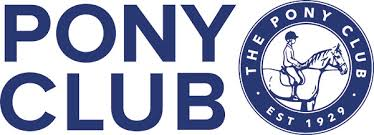 ABERCONWY PONY CLUBCourse walk at  8:30 amFirst Class starts at 9:00am promptClass 1aStarters age 9 and under60cm (approx 2’)Class 2Juniors 11 years and underfirst round jumps 70cm (approx 2’3”)Class 3Novice (any age)first round jumps 80cm (approx 2’6”)Class 4Intermediate (any age)first round jumps 85cm (approx 2’9”)Class 5Open (any age)first round jumps 100cm (approx 3’3”)ABERCONWY PONY CLUBClass NoRider’s Name – Please indicate league team, non-league team or individual.AgePony’s NameFee